Allegato ADOMANDA DI PARTECIPAZIONE ALLA SELEZIONE DI TUTORPercorsi formativi rivolti agli studenti per l’orientamento e il tutoraggio per le STEM e per il multilinguismo. Piano Nazionale di Ripresa e Resilienza – Missione 4: Istruzione e Ricerca – Componente 1 – Potenziamento dell’offerta dei servizi di istruzione: dagli asili nido alle Università. Investimento 3.1: Nuove competenze e nuovi linguaggi Azioni di potenziamento delle competenze STEM e multilinguistiche (D.M. 65/2023)Codice identificativo progetto: M4C1I3.1-2023-1143-P-28630CUP: F24D23002040006Titolo progetto: STEM-periamo le difficoltà Il/La sottoscritto/a_____________________________________________________(cognome e nome)  nato/a________________________________________ prov. __________ il ______________________ C.F. _____________________________ residente in ________________________________________ prov. ___________ via/Piazza ______________________________________________________ n. ______telefono_______________________ E MAIL _________________________________________________titolo di studio posseduto _________________________________________________________conseguito presso _________________________________________ con votazione __________________C H I E D Ealla S.V. di partecipare alla selezione, in qualità di TUTOR- Spuntare il percorso/ i percorsi per i quali si concorre:□    1.1 Percorsi di orientamento e formazione per il potenziamento delle competenze STEM, digitali e di innovazione□      1.3 Percorsi di formazione per il potenziamento delle competenze linguistiche degli studenti- Dichiarazione di priorità percorso : ( Indicare ordine di priorità  solo nel caso si intenda concorrere per più di un percorso e solo per i percorsi scelti)□     1.1 Percorsi di orientamento e formazione per il potenziamento delle competenze STEM, digitali e di innovazione□      1.3 Percorsi di formazione per il potenziamento delle competenze linguistiche degli studenti- Dichiarazione di priorità percorso 1.1 (MAX 3) : ( Indicare ordine di priorità  per le edizioni scelte – Nel caso si concorra per una sola edizione spuntare l’edizione scelta) DICHIRA DI:❏essere cittadino/a italiano/a;❏ di godere dei diritti politici;❏ di essere dipendente di altre amministrazioni pubbliche;❏ di non essere dipendente di altre amministrazioni pubbliche;❏ di non aver subito condanne penali, né avere procedimenti penali in corso che impediscano, ai sensi delle vigenti disposizioni in materia, la costituzione del rapporto di impiego con la Pubblica Amministrazione;❏ di non essere stato destituito da pubbliche amministrazioni;❏ di non trovarsi in nessuna delle condizioni di incompatibilità allo svolgimento di eventuale incarico di docenza in qualità di esperto di cui all’art. 1 del D.L. n. 508/96 e dell’art. 53 del D.L. n.29/93 nonché delle altre leggi vigenti in materia;❏ di avere conoscenze e competenze approfondite rispetto alle singole aree tematiche, per le quali si propone la candidatura;❏ di avere comprovata esperienza di formatore in corsi promossi da enti e istituzioni pubbliche e private rivolti alla formazione delle competenze professionali destinatarie del presente intervento o in percorsi formativi di livello Universitario o postuniversitario in ambiti disciplinari coerentiAlla presente istanza allega:Tabella valutazione titoli (All. B)Dichiarazione di insussistenza di incompatibilità ( All. C)Curriculum vitae in formato europeoProposta progettualeFotocopia del documento di riconoscimento del dichiarante, in corso di validità.Il/La sottoscritto/a esprime il proprio consenso affinché i dati forniti possano essere trattati nel rispetto del Regolamento UE n.679/2016 (Codice in materia di protezione dei dati personali), per gli adempimenti connessi alla presente procedura.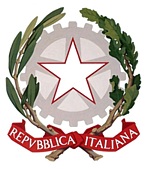 I.S.I.S.S. “Padre Salvatore Lener”Via Leonardo Da Vinci I Traversa, n° 4 81025 MARCIANISE (CE)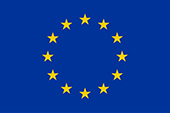 Settore Economico: Amministrazione, Finanza e Marketing – Sistemi Informativi Aziendali – TurismoSettore Tecnologico: Costruzioni, Ambiente e TerritorioSettore Servizi: Servizi Socio Sanitari – Articolazioni: Odontotecnico e OtticoSettore Economico: Amministrazione, Finanza e Marketing – Sistemi Informativi Aziendali – TurismoSettore Tecnologico: Costruzioni, Ambiente e TerritorioSettore Servizi: Servizi Socio Sanitari – Articolazioni: Odontotecnico e OtticoC. Fisc.:93090320610 –Cod. Mecc.: CEIS03900D – Distretto n°14 – Ambito: CAM 07 – Cod. Uff.: UFK5VJ – tel/Fax 0823 839364C. Fisc.:93090320610 –Cod. Mecc.: CEIS03900D – Distretto n°14 – Ambito: CAM 07 – Cod. Uff.: UFK5VJ – tel/Fax 0823 839364C. Fisc.:93090320610 –Cod. Mecc.: CEIS03900D – Distretto n°14 – Ambito: CAM 07 – Cod. Uff.: UFK5VJ – tel/Fax 0823 839364C. Fisc.:93090320610 –Cod. Mecc.: CEIS03900D – Distretto n°14 – Ambito: CAM 07 – Cod. Uff.: UFK5VJ – tel/Fax 0823 839364EdizioneDescrizione attivitàPrioritàEdizione 1Laboratorio per l’educazione e la formazione alla transizione ecologica attraverso l’utilizzo di energie rinnovabili Edizione 2Laboratorio di progettazione in 3D per la realizzazione di modelli  anche con l’utilizzo dell’intelligenza artificialeEdizione 3Laboratorio di Coding - Game Design e Game-Based LearningEdizione 4Laboratorio di cittadinanza digitale, dei rischi delle fake news e dell’ Etica applicata all’ Intelligenza ArtificialeEdizione 5Laboratorio per l’utilizzo della stampante 3D e incisore laser in ambiente didatticoEdizione 6La storia delle donne che hanno avuto ruoli rilevanti nella scienza Realizzazione di un prodotto con strumenti di presentazione evoluti. (Prezi, Canva, Keynote, Google presentazioni)Edizione 7I   Innovare  per Includere: Laboratorio pratico all' Insegnamento Inclusivo con le tecnologie digitali per rendere l'apprendimento coinvolgente e accessibile a tutti.Edizione 8Consumo consapevole e responsabile, in ottica di economia circolare, con particolare riguardo alla sostenibilità ambientale, sociale ed economica.dataFIRMA_________________________________________________________